Publicado en México el 23/08/2019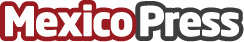 "Alice NonStop": el poder de la mujerDespués de una fractura de cadera y de creer que nada volvería a ser igual, Alice no solo se levantó y demostró a todos que nada la vencería, sino que también siguió adelante y construyó su propia marca de Fitness dedicada a las mujeres. "Alice Non Stop"  no solo es un estilo de ejercicio, es también una declaración de poder y un llamado a ser responsables y protagonistas de ese poder, tomar las riendas de su vida y construir una leyenda con ellaDatos de contacto:Jose Gerardo5567723249Nota de prensa publicada en: https://www.mexicopress.com.mx/alice-nonstop-el-poder-de-la-mujer_1 Categorías: Nutrición Sociedad Entretenimiento Otros deportes Ciudad de México Fitness http://www.mexicopress.com.mx